Svazek obcí Cecemínsko   pořádá 6. ročník závodů malých dračích lodíPohár Cecemínska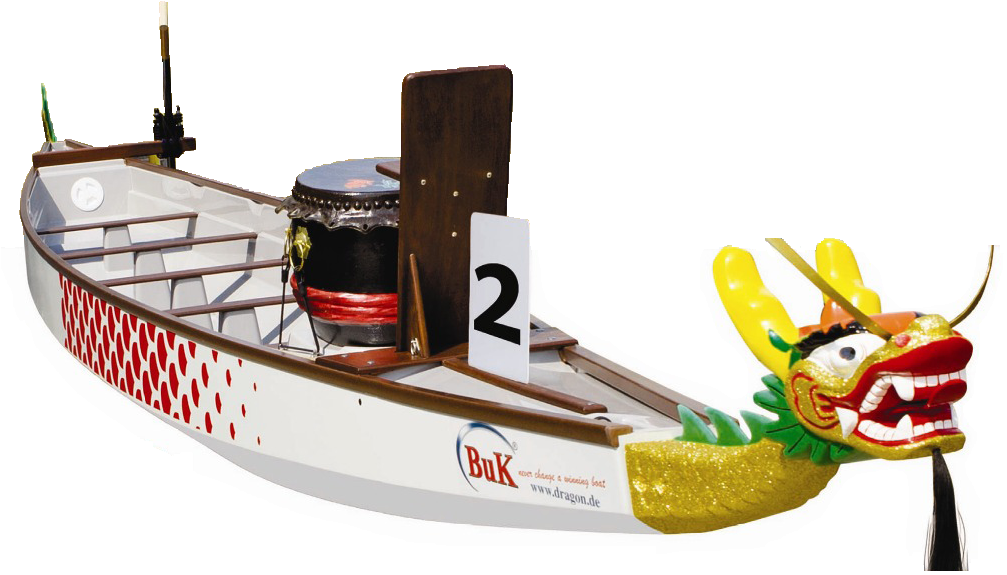 Svazek obcí Cecemínska zve své občany k účasti na závodech malých dračích lodí- děti, hasiče, ženy, muže, prostě všechny kdo má chuť zkusit něco nového.Kdy se závod uskuteční:   23 . června 2018                        Prezence :   9,00 – 9,30 hodin                         Začátek :   10,00 hodin                                                 Jak sestavit tým:  tým se skládá z 11 závodníků - 10 lidí pádluje a jeden udává tempo údery do bubnu      			Kde se bude závodit:   areál přírodního koupaliště KonětopyJak bude závod probíhat:  závodit se bude na trati dlouhé 200m. V jedné jízdě pojedou  najednou 4 týmy. Každý tým pojede 2 jízdy. Bude  vyhodnocován nejlepší čas.Registrace posádek do  15.6. 2018 na příslušném obecním úřadu.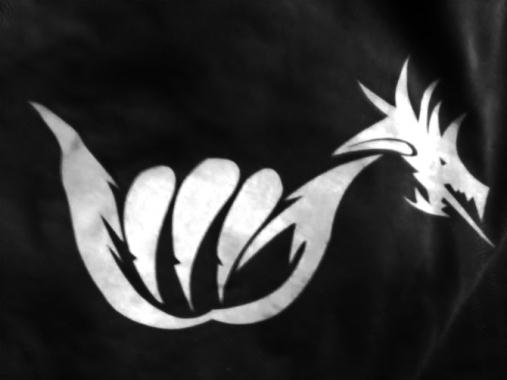 Za každou obec mohou závodit 4 týmy – záleží na pořadí přihlášení.